Kundenfragebogen EMV-Messungen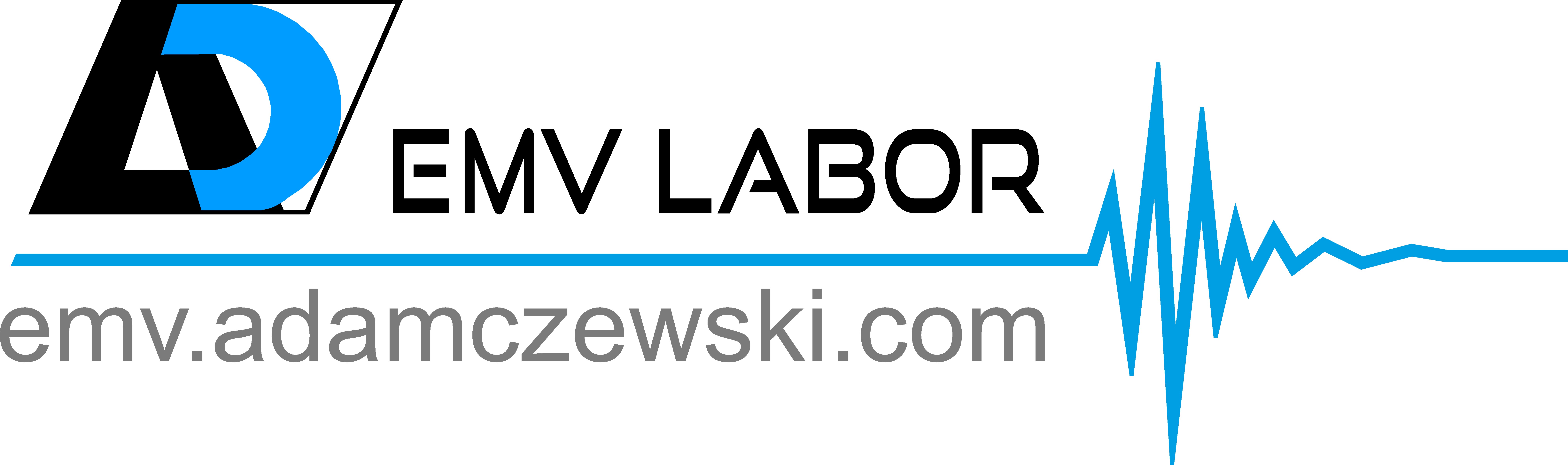                         emv@ad-messtechnik.deKontaktdatenKontaktdatenFirmaAnschriftAnsprechpartnerAbteilungTelefonMailDatumDetails zum PrüflingDetails zum PrüflingDetails zum PrüflingProduktbezeichnungSeriennummerHardwareversionFirmwareversionEvtl. BildGewichtMaße (lxbxh)ProduktbeschreibungFunktion, Anwendungsbereichgeplanter Einsatzort - mehrere Antworten möglichgeplanter Einsatzort - mehrere Antworten möglichgeplanter Einsatzort - mehrere Antworten möglichIndustriebereichIndustriebereichWohn-/ Geschäfts-/ Gewerbebereich & Kleinbetriebe Wohn-/ Geschäfts-/ Gewerbebereich & Kleinbetriebe Sonstige EinsatzorteSonstige EinsatzorteZu prüfende Normen - falls bekanntZu prüfende Normen - falls bekanntEmission / StöraussendungImmunität / StörfestigkeitInterne FrequenzenInterne FrequenzenMaximal intern erzeugte ArbeitsfrequenzPrüflingsversorgungPrüflingsversorgungPrüflingsversorgungPrüflingsversorgungPrüflingsversorgungNennspannungArtAC einphasigAC dreiphasigAC dreiphasigDCVersorgungsspannungsbereich(z.B.. 80 .. 253 VAC oder 230 VAC +/- 10 %)Maximale LeistungsaufnahmeSchutzleiter vorhandenJaJaNeinNeinFI- tolerant (30 mA)JaJaNeinNeinZusätzliches Prüfequipment - z.B. externes Netzteil, Monitor, Schnittstellenumsetzer, PC ...Zusätzliches Prüfequipment - z.B. externes Netzteil, Monitor, Schnittstellenumsetzer, PC ...Zusätzliches Prüfequipment - z.B. externes Netzteil, Monitor, Schnittstellenumsetzer, PC ...TypSeriennummerHardwarestandDruckluftDruckluftDruckluftBenötigt der Prüfling Druckluft?JaNeinPrüflingsüberwachung bei Störeinkopplung - Beispiele: optisch, über Schnittstelle und PC, digitale Ausgänge, Analoge Ausgänge ...Anlieferung des PrüflingsAnlieferung des PrüflingsKunde bringt Prüfling bei Prüftermin mit und ist bei den Messungen anwesendKunde schickt Prüfling vorab zu und ist bei den Messungen anwesendKunde schickt Prüfling zu und ist bei den Messungen nicht anwesendSonstiges VorgehenPrüflingsanschlüsse / zu prüfende Leitungen - z.B. Ein- Ausgänge, Schnittstellen ...Prüflingsanschlüsse / zu prüfende Leitungen - z.B. Ein- Ausgänge, Schnittstellen ...Prüflingsanschlüsse / zu prüfende Leitungen - z.B. Ein- Ausgänge, Schnittstellen ...Prüflingsanschlüsse / zu prüfende Leitungen - z.B. Ein- Ausgänge, Schnittstellen ...Prüflingsanschlüsse / zu prüfende Leitungen - z.B. Ein- Ausgänge, Schnittstellen ...Prüflingsanschlüsse / zu prüfende Leitungen - z.B. Ein- Ausgänge, Schnittstellen ...TypFunktionAnzahlLänge im Betrieb [m]geschirmtgeschirmtACJaNeinDCJaNeinEthernetJaNeinUSBJaNeinRS485JaNeinRS232JaNeinHDMIJaNeinAnalogeingängeJaNeinAnalogausgängeJaNeinSignalleitungenJaNeinDatenleitungenJaNeinSonstigeJaNeinArt der Prüfung und DokumentationArt der Prüfung und DokumentationEntwicklungsbegleitende normative Messungen ohne abschließendes ProtokollVollständige normative CE-Prüfung ohne abschließendes ProtokollVollständige normative CE-Prüfung mit vollständigem ProtokollSonstige Sonstige relevante Informationen